 Ҡарар	                                                                                  решениеО ПОРЯДКЕ РАЗМЕЩЕНИЯ СВЕДЕНИЙ О ДОХОДАХ, РАСХОДАХ,ОБ ИМУЩЕСТВЕ И ОБЯЗАТЕЛЬСТВАХ ИМУЩЕСТВЕННОГО ХАРАКТЕРА ЛИЦ,ЗАМЕЩАЮЩИХ МУНИЦИПАЛЬНЫЕ ДОЛЖНОСТИ В СЕЛЬСКОМ ПОСЕЛЕНИИ БИШКУРАЕВСКИЙ СЕЛЬСОВЕТ МУНИЦИПАЛЬНОГО РАЙОНА ТУЙМАЗИНСКИЙ РАЙОН РБ, И ЧЛЕНОВ ИХ СЕМЕЙНА ОФИЦИАЛЬНОМ САЙТЕ СЕЛЬСКОМ ПОСЕЛЕНИЯ БИШКУРАЕВСКИЙ СЕЛЬСОВЕТ МУНИЦИПАЛЬНОГО РАЙОНА ТУЙМАЗИНСКИЙ РАЙОН РБ В ИНФОРМАЦИОННО-ТЕЛЕКОММУНИКАЦИОННОЙ СЕТИ "ИНТЕРНЕТ"И ПРЕДОСТАВЛЕНИЯ ЭТИХ СВЕДЕНИЙ СРЕДСТВАММАССОВОЙ ИНФОРМАЦИИ ДЛЯ ОПУБЛИКОВАНИЯВ соответствии с федеральными законами от 25 декабря . N 273-ФЗ "О противодействии коррупции", от 3 декабря . N 230-ФЗ "О контроле за соответствием расходов лиц, замещающих государственные должности, и иных лиц их доходам", Указом Президента Российской Федерации от 8 июля . N 613 "Вопросы противодействия коррупции", Совет сельского поселения Бишкураевский сельсовет муниципального района Туймазинский район РБ решил:1. Утвердить прилагаемый порядок размещения сведений о доходах, расходах, об имуществе и обязательствах имущественного характера лиц, замещающих муниципальные должности, и членов их семей на официальном сайте сельского поселения Бишкураевский сельсовет муниципального района Туймазинский район РБ и предоставления этих сведений средствам массовой информации для опубликования.2. Настоящее решение вступает в силу после его официального опубликования.Глава сельского поселенияБишкураевский сельсовет                                  А.З.Абзалов«22» июля 2016 г.№ 59                                                                                                         УтвержденРешениемСовета сельского поселения Бишкураевский сельсовет муниципального района Туймазинский район РБ№  59   от 22.07.2016 г.ПОРЯДОКРАЗМЕЩЕНИЯ СВЕДЕНИЙ О ДОХОДАХ, РАСХОДАХ,ОБ ИМУЩЕСТВЕ И ОБЯЗАТЕЛЬСТВАХ ИМУЩЕСТВЕННОГО ХАРАКТЕРА ЛИЦ,ЗАМЕЩАЮЩИХ МУНИЦИПАЛЬНЫЕ ДОЛЖНОСТИ В СЕЛЬСКОМ ПОСЕЛЕНИИ БИШКУРАЕВСКИЙ СЕЛЬСОВЕТ МУНИЦИПАЛЬНОГО РАЙОНА ТУЙМАЗИНСКИЙ РАЙОН РБ, И ЧЛЕНОВ ИХ СЕМЕЙНА ОФИЦИАЛЬНОМ САЙТЕ СЕЛЬСКОМ ПОСЕЛЕНИЯ БИШКУРАЕВСКИЙ СЕЛЬСОВЕТ МУНИЦИПАЛЬНОГО РАЙОНА ТУЙМАЗИНСКИЙ РАЙОН РБ В ИНФОРМАЦИОННО-ТЕЛЕКОММУНИКАЦИОННОЙ СЕТИ "ИНТЕРНЕТ"И ПРЕДОСТАВЛЕНИЯ ЭТИХ СВЕДЕНИЙ СРЕДСТВАММАССОВОЙ ИНФОРМАЦИИ ДЛЯ ОПУБЛИКОВАНИЯ1. Настоящим Порядком на основании соглашения, заключенного между Советом сельского поселения Бишкураевский сельсовет муниципального района Туймазинский район РБ и администрацией сельского поселения Бишкураевский сельсовет муниципального района Туймазинский район РБ, устанавливается обязанность, должностных лиц, ответственных за работу по профилактике коррупционных и иных правонарушений в администрации сельского поселения Бишкураевский сельсовет муниципального района Туймазинский район РБ, по размещению сведений о доходах, расходах, об имуществе и обязательствах имущественного характера лиц, замещающих муниципальные должности в сельском поселении Бишкураевский сельсовет муниципального района Туймазинский район РБ их супруг (супругов) и несовершеннолетних детей в информационно-телекоммуникационной сети "Интернет" на официальном сайте сельского поселения Бишкураевский сельсовет муниципального района Туймазинский район РБ (далее - официальный сайт) и предоставлению этих сведений средствам массовой информации для опубликования в связи с их запросами, если федеральными законами не установлен иной порядок размещения указанных сведений и (или) их предоставления средствам массовой информации для опубликования.2. На официальном сайте размещаются и средствам массовой информации предоставляются для опубликования следующие сведения о доходах, расходах, об имуществе и обязательствах имущественного характера лиц, замещающих муниципальные должности, а также сведений о доходах, расходах, об имуществе и обязательствах имущественного характера их супруг (супругов) и несовершеннолетних детей:а) перечень объектов недвижимого имущества, принадлежащих лицу, замещающему муниципальную должность, его супруге (супругу) и несовершеннолетним детям на праве собственности или находящихся в их пользовании, с указанием вида, площади и страны расположения каждого из таких объектов;б) перечень транспортных средств с указанием вида и марки, принадлежащих на праве собственности лицу, замещающему муниципальную должность, его супруге (супругу) и несовершеннолетним детям;в) декларированный годовой доход лица, замещающего муниципальную должность, его супруги (супруга) и несовершеннолетних детей;г) сведения об источниках получения средств, за счет которых совершены сделки по приобретению земельного участка, иного объекта недвижимого имущества, транспортного средства, ценных бумаг, долей участия, паев в уставных (складочных) капиталах организаций, если общая сумма таких сделок превышает общий доход лица, замещающего муниципальную должность, и его супруги (супруга) за три последних года, предшествующих отчетному периоду.3. В размещаемых на официальном сайте и предоставляемых средствам массовой информации для опубликования сведениях о доходах, расходах, об имуществе и обязательствах имущественного характера запрещается указывать:а) иные сведения (кроме указанных в пункте 2 настоящего Порядка) о доходах лица, замещающего муниципальную должность, его супруги (супруга) и несовершеннолетних детей, об имуществе, принадлежащем на праве собственности названным лицам, и об их обязательствах имущественного характера;б) персональные данные супруги (супруга), детей и иных членов семьи лица, замещающего муниципальную должность;в) данные, позволяющие определить место жительства, почтовый адрес, телефон и иные индивидуальные средства коммуникации лица, замещающего муниципальную должность, его супруги (супруга), детей и иных членов семьи;г) данные, позволяющие определить местонахождение объектов недвижимого имущества, принадлежащих лицу, замещающему муниципальную должность, его супруге (супругу), детям, иным членам семьи на праве собственности или находящихся в их пользовании;д) информацию, отнесенную к государственной тайне или являющуюся конфиденциальной.4. Сведения о доходах, расходах, об имуществе и обязательствах имущественного характера, указанные в пункте 2 настоящего Порядка, за весь период замещения лицом муниципальной должности, замещение которой влечет за собой размещение его сведений о доходах, расходах, об имуществе и обязательствах имущественного характера, а также сведения о доходах, расходах, об имуществе и обязательствах имущественного характера его супруги (супруга) и несовершеннолетних детей находятся на официальном сайте и ежегодно обновляются в течение 14 рабочих дней со дня истечения срока, установленного для их подачи.5. Размещение на официальном сайте сведений о доходах, расходах, об имуществе и обязательствах имущественного характера, указанных в пункте 2 настоящего Порядка, представленных лицами, замещающими муниципальные должности, обеспечивается должностными лицами, ответственными за работу по профилактике коррупционных и иных правонарушений в администрации сельского поселения Бишкураевский сельсовет муниципального района Туймазинский район РБ 6. Подразделение по вопросам коррупции:а) в течение трех рабочих дней со дня поступления запроса от средства массовой информации сообщают о нем лицу, замещающему муниципальную должность, в отношении которого поступил запрос;б) в течение семи рабочих дней со дня поступления запроса от средства массовой информации обеспечивают предоставление ему сведений, указанных в пункте 2 настоящего Порядка, в том случае, если запрашиваемые сведения отсутствуют на официальном сайте.7. Должностные лица, ответственные за работу по профилактике коррупционных и иных правонарушений, обеспечивающие размещение сведений о доходах, расходах, об имуществе и обязательствах имущественного характера на официальном сайте и их представление средствам массовой информации для опубликования, несут в соответствии с законодательством Российской Федерации ответственность за несоблюдение настоящего Порядка, а также за разглашение сведений, отнесенных к государственной тайне или являющихся конфиденциальными.Башҡортостан Республикаһының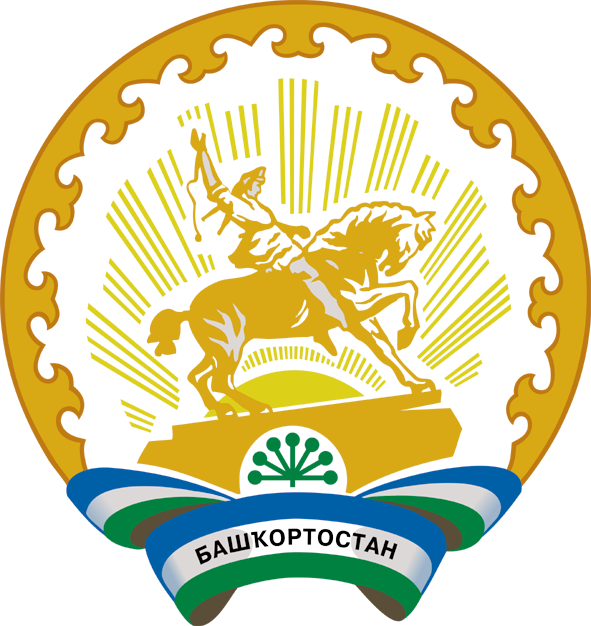 Туймазы районы муниципаль районының Бишҡурай ауыл советыауыл биләмәһе Советы452393, Бишҡурай ауылы,Совет урамы, 5аТел. 8(34782)34-3-40,34-3-41Совет сельского поселения Бишкураевский сельсовет муниципального районаТуймазинский районРеспублики Башкортостан452793, село Бишкураево, ул.Советская, 5АТел. 8(34782)34-3-40,34-3-41